Муниципальное образование  «Амурзетское сельское поселение»Октябрьского муниципального районаЕврейской автономной областиАдминистрация сельского поселения РАСПОРЯЖЕНИЕ30.08.2019                  	                                                   	                  № 151/1с. АмурзетО создании комиссии по приемке выполненных работ по ремонту дворовых территорий и благоустройству общественной территории в рамках реализации муниципальной программы «Формирование современной городской среды на территории муниципального образования «Амурзетское сельское поселение» Октябрьского муниципального района Еврейской автономной области на 2019-2022 годы»В соответствии с Постановлением Правительства Российской Федерации от 10 февраля 2017 года №169 «Об утверждении Правил предоставления и распределения субсидий из федерального бюджета бюджетам субъектов Российской Федерации на поддержку государственных программ субъектов Российской Федерации и муниципальных программ формирования современной городской среды» администрация сельского поселения 	1. Создать комиссию по приемке выполненных работ по ремонту дворовых территорий и благоустройству общественной территории и утвердить ее состав (приложение 1). 2. Утвердить Положение о комиссии по приемке выполненных работ по ремонту дворовых территорий и благоустройству общественной территории (приложение 2). 3. Контроль над исполнением настоящего распоряжения оставляю за собой.4. Настоящее распоряжение вступает в силу после его подписания.Глава администрациисельского поселения                                                                        Н.В. ШаляпинПриложение № 1 к распоряжению администрации Амурзетского сельского поселенияот 30.08 2019  № 151/1 Состав комиссии по приемке выполненных работ по ремонту дворовых территорий и благоустройству общественной территории в рамках реализации муниципальной программы «Формирование современной городской среды на территории муниципального образования «Амурзетское сельское поселение» Октябрьского муниципального района Еврейской автономной области на 2019-2022 годы»1. Шаляпин Николай Валентинович глава администрации Амурзетского сельского поселения – председатель комиссии; 2. Александров Александр Викторович заместитель главы Администрации Амурзетского сельского поселения - заместитель председателя; 3. Шаповалова Марина Ивановна  – депутат Собрания депутатов Амурзетского сельского поселения (по согласованию);4. Григорян Анжела Олеговна – депутат Собрания депутатов Амурзетского сельского поселения (по согласованию); 5. Сидорова Вера Николаевна –  главный специалист-эксперт отдела народного хозяйства администрации Октябрьского муниципального района (по согласованию);6.  Рыжков Александр Сергеевич начальник  ОНД  по Октябрьскому району майор в/с (по согласованию);7. Кузнецов Олег Игоревич начальник ГО и ЧС администрации Октябрьского муниципального района (по согласованию);8. Уполномоченные лица от собственников жилых помещений многоквартирных жилых домов (по согласованию). 9. Сохранная Оксана Викторовна председатель общества инвалидов Октябрьского муниципального района Приложение № 2 к распоряжению администрации Амурзетского сельского поселенияот 30.08 2019  № 151/1 Положение о комиссии по приемке выполненных работ по ремонту дворовых территорий и благоустройству общественной территории в рамках реализации муниципальной программы «Формирование современной городской среды на территории муниципального образования «Амурзетское сельское поселение» Октябрьского муниципального района Еврейской автономной области на 2019 год»1. Общие положения1.1. Комиссия по приемке выполненных работ по ремонту дворовых территорий и благоустройству общественной территории в рамках реализации муниципальной программы «Формирование современной городской среды на территории муниципального образования «Амурзетское сельское поселение» Октябрьского муниципального района Еврейской автономной области на 2019 год» (далее - Комиссия) является совещательным органом и создана с целью осуществления приемки выполненных работ по ремонту дворовых территорий и благоустройству общественной территории. 1.2. Комиссия в своей деятельности руководствуется Конституцией Российской Федерации, Градостроительным кодексом Российской Федерации, Федеральными законами от 06.10.2003 года № 131-ФЗ «Об общих принципах организации местного самоуправления в Российской Федерации», Уставом МО «Амурзетское сельское поселение», настоящим распоряжением. 2. Задачи Комиссии Комиссия с целью осуществления приемки выполненных работ по ремонту дворовых территорий и благоустройству общественной территории в рамках реализации муниципальной программы «Формирование современной городской среды на территории муниципального образования «Амурзетское сельское поселение» Октябрьского муниципального района Еврейской автономной области на 2019 год» выполняет следующие задачи: 2.1. Организует приемку выполненных работ по ремонту дворовых территорий и благоустройству общественной территории в соответствии с техническими требованиями и условиями муниципальных контрактов; 2.2. Определяет соответствие выполненных работ по ремонту дворовых территорий и благоустройству общественной территории представленной Комиссии документации путем визуального осмотра и инструментальных измерений. 3. Права и обязанности Комиссии3.1. При приемке выполненных работ по ремонту дворовых территорий и благоустройству общественной территории Комиссия вправе требовать предъявления следующих документов: 3.1.1. От администрации сельского поселения:- муниципальные контракты, утвержденную проектно-сметную документацию. 3.1.2. От подрядчика: - акты выполненных работ КС-2 и КС-3 на все виды работ, предусмотренные муниципальным контрактом; исполнительную документацию (журнал производства работ; сертификаты, технические паспорта, акты испытаний и др. документы, удостоверяющие качество материалов, использованных при производстве работ).3.2. Комиссия вправе привлекать к участию в работе компетентных специалистов и проводить в случае необходимости измерения и проверки на соответствие условиям муниципального контракта.3.3. Комиссия обязана: 3.3.1. Осуществлять свою деятельность в соответствии с действующими нормативными-правовыми актами, строительными нормами и правилами, стандартами, инструкциями и настоящим Положением; 3.3.2. Изучить и проанализировать предъявленные документы, освидетельствовать дворовые территории и общественную территорию с проведением в случае необходимости измерений и проверок; 3.3.3. Не допускать приемку в эксплуатацию дворовых территорий и общественной территории при наличии отступлений от условий муниципального контракта, проектно-сметной документации; 3.3.4. Оформить и подписать акт приемки выполненных работ, предъявленный подрядчиком. Акт приемки подписывается всеми членами Комиссии. Члены Комиссии, имеющие особое мнение, излагают его в письменном виде, которое прилагается к акту приемки, с обоснованиями, имеющими ссылки на действующие нормативные правовые акты; 3.3.5. В случае если Комиссия принимает решение о невозможности приемки работ по ремонту дворовых территорий и общественной территории, то необходимо составить мотивированное заключение с обоснованиями, имеющими ссылки на нормативные правовые акты, и предложениями по устранению выявленных недостатков, которое подписывается всеми членами Комиссии; 3.3.6. Определить сроки устранения выявленных недостатков и дату проведения повторного заседания Комиссии. 4. Организация работы Комиссии 4.1. Комиссия образуется в составе председателя, заместителя председателя и членов Комиссии.4.2. Свою деятельность Комиссия осуществляет посредством проведения проверок, составления акта приемки по результатам проверки, рассмотрения представленных материалов и документов. 4.3. Работу Комиссии возглавляет ее председатель. 4.4. Председатель Комиссии определяет время и место работы Комиссии, организует контроль за выполнением принятых Комиссией решений. 4.5. Заместитель председателя Комиссии выполняет поручения председателя Комиссии, а в случае его отсутствия - его полномочия, уведомляет членов Комиссии о месте, дате и времени проведения Комиссии и повестке заседания не позднее чем за 5 рабочих дней до начала приемки работ по ремонту дворовых территорий и общественной территории, ведет рабочую документацию Комиссии, обеспечивает оформление акта приемки, направляет подрядчику копию акта приемки и иную необходимую информацию. 4.6. Члены Комиссии: имеют право письменно излагать особое мнение, которое прилагается к акту приемки, с обоснованиями, имеющими ссылки на действующие законодательные и нормативные акты; вносить предложения по работе Комиссии. 4.7. Председатель, заместитель председателя, секретарь Комиссии вправе вести переписку от имени Комиссии и представлять ее в других организациях в рамках полномочий Комиссии. 4.8. Решение Комиссии принимается большинством голосов и оформляется в виде акта приемки, который подписывается всеми членами Комиссии. Комиссия принимает решение путем открытого голосования. 4.9. Комиссия правомочна принимать решение по результатам обследования дворовых территорий и общественной территории, если присутствует не менее 50 процентов от общего количества членов Комиссии. 4.10. Если число голосов "за" и "против" при принятии решения равно, решающим является голос председателя Комиссии. 4.11. В случае несогласия с принятым решением члены Комиссии вправе выразить особое мнение в письменной форме и приложить его к заключению или акту приемки. 4.12. Оформление акта приемки осуществляется в течение 5 рабочих дней с момента окончания приемки выполненных работ. 4.13. Копии актов приемки выполненных работ передаются подрядчику.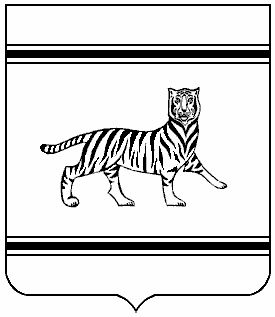 